学生宿舍家具参数要求说明根据工作计划，学校将利用暑假期间将学生宿舍现有的木质家具中的部分家具进行更换。根据往年惯例,学期末毕业生离校后将有一次调寝，因此暂时无法提供准确数字，暂时按照634间宿舍，共计2536套家具做准备，最后按实际拆除和安装数量进行结算。此项工作共分两部分：第一部分是将旧家具进行拆除，并运走处理，要求如下：不能丢弃在校内任何地方；不能损坏我方设施，如栏杆、花草、窗户等；完工后要对现场进行清扫，尤其是钉子一类的物品要清理干净。第二部分是采购新家具进行安装，家具尺寸和相关要求如下：家具组成：衣柜、书架、书桌、主机柜1、尺寸：（1）整体：长1910mm*宽600mm*高1780mm（2）衣柜：长600mm*宽600mm*高1780mm（3）书架：田字型：长990mm*宽290mm*高540mm目字形：长315mm*宽290mm*高1030mm（4）主机柜（含抽屉）：长300cm*宽500mm*高710mm    2、颜色：灰色，与我方样板颜色相同3、其他要求（1）抽屉抽拉顺滑、流畅、宁静（2）金属板均采用优质冷轧钢板足1.0mm厚（3）拉手为内陷式月牙塑料拉手（4）锁孔为外焊半圆形铁片，厚度足2.0mm（5）台面上和主机柜各开一走线孔（6）挂衣杆为圆管，厚度足2.0mm，稳固不掉落（7）家具与地面接触处有垫脚，离地1cm（8）木质桌板，桌面设置8cm高挡板（9）表面油漆光滑，无划痕（10）产品应符合国家关于环保、质量等方面的要求，并提供相关检测报告（11）供货期30天7月10日下午3点，后勤处老师统一带领各投标单位看学校宿舍家具样板。7月15日下午3点前，请各位投标商家将投标样品送至学校。7月16日上午招标会议。附：家具图片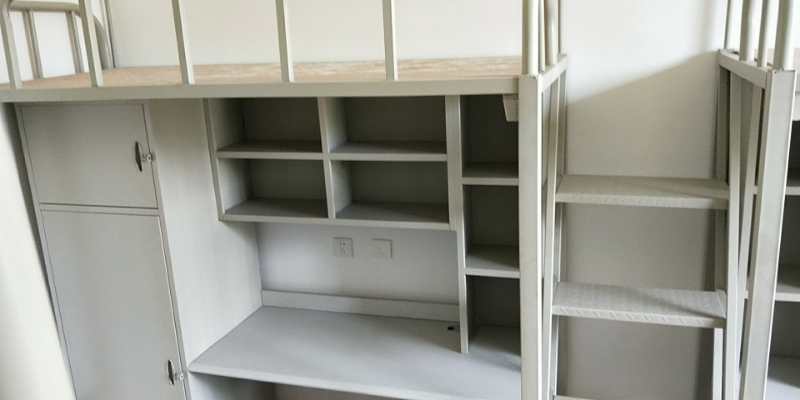 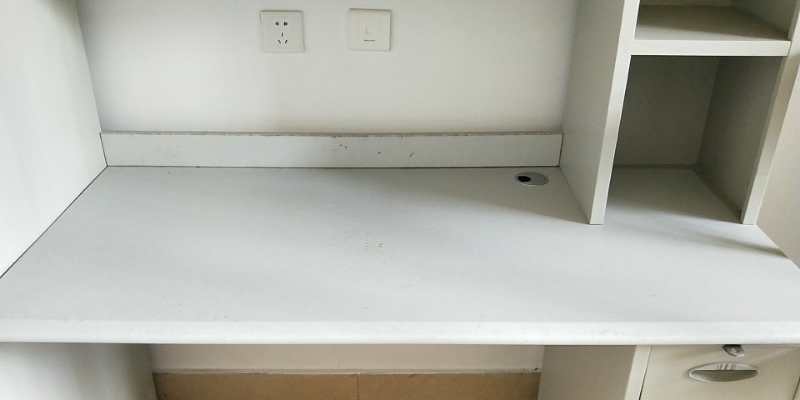 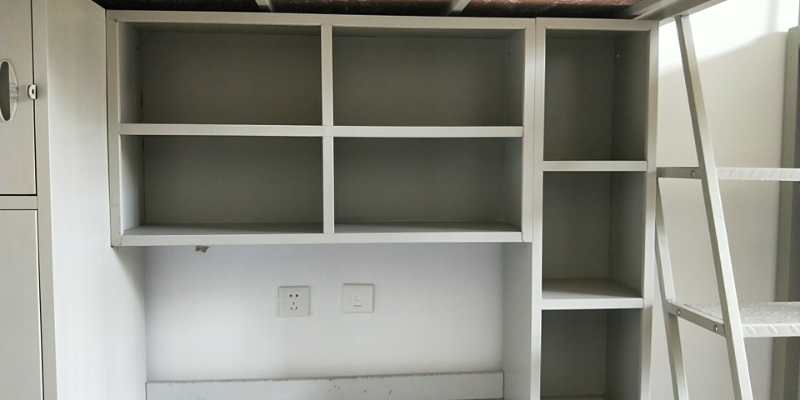 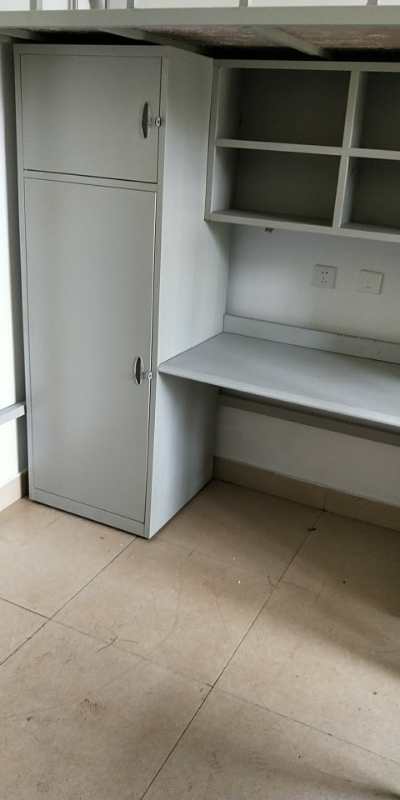 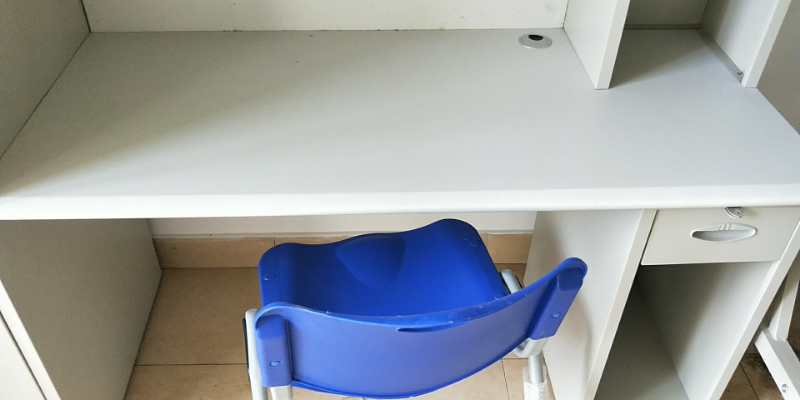 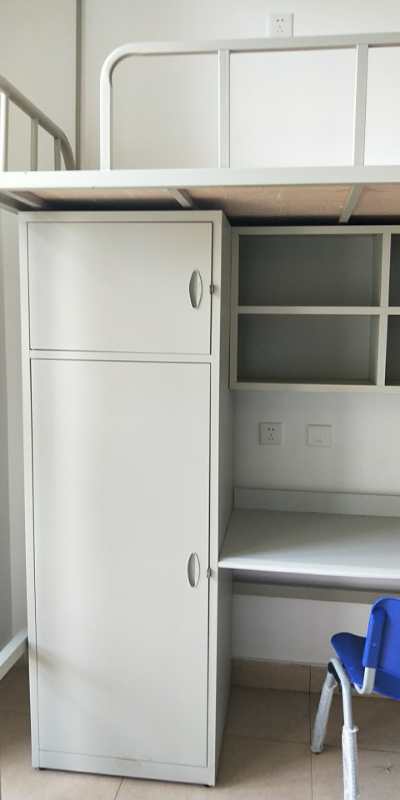 